17th International Exhibition of Botanical Art & IllustrationHunt Institute for Botanical DocumentationFall 2024Submission FormDeadline: 15 June 2023Please return this completed form to Carrie Roy, Hunt Institute for Botanical Documentation, 5th Floor, Hunt Library, Carnegie Mellon University, 4909 Frew Street, Pittsburgh, PA 15213or send via email to croy@andrew.cmu.edu.Artist InformationFirst Name: _________________________ Last Name: ________________________________Street and/or Box Number: __________________________________________________________________________________________________________________________________City: _____________________ State or Province: ________________ Postal Code: _________Country: ____________________________Home Telephone: ____________________________Cell (optional): ______________________________Email: ___________________________________ Web site: ___________________________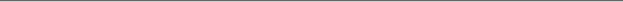 Explanation of TermsTitle: a name other than the scientific nameScientific Name: genus and species (if known)Year Completed: the year that the artwork was finishedSize: specify if centimeters or inchesMedium (examples): watercolor, gouache, colored pencil, graphite pencil, etc.Support (examples): paper, vellum, acetate, illustration board, etc.Value: This information is required. If an original artwork is requested, this value must match all paperwork submitted to the shipper and will be included in all loan forms sent by the Hunt Institute.Entry 1Title (optional): _______________________________________________________________Scientific Name: _______________________________________________________________Year Completed: _____________________________Size: _____________________________Medium: ______________________________Support: _______________________________Value: _______________________________________________________________________Entry 2Title (optional): _______________________________________________________________Scientific Name: _______________________________________________________________Year Completed: _____________________________Size: _____________________________Medium: ______________________________ Support: ______________________________Value: _______________________________________________________________________Entry 3Title (optional): _______________________________________________________________Scientific Name: _______________________________________________________________Year Completed: _____________________________Size: _____________________________Medium: ______________________________Support: ______________________________Value: _______________________________________________________________________LBB/06/20/2019